ПРОЕКТ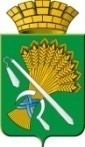 ГЛАВА КАМЫШЛОВСКОГО ГОРОДСКОГО ОКРУГАП О С Т А Н О В Л Е Н И Еот  26  июня  2015г.  № ____г. Камышлов О внесении изменений в постановление главы Камышловского городского округа от 27 февраля 2014 года №384 «О переименовании  образовательных учреждений, подведомственных Комитету по образованию, культуре, спорту и делам молодежи администрации Камышловского городского округа»В целях реализации  решения Думы  Камышловского городского округа (шестого созыва) от 21 марта 2013 года  № 192 «О присвоении почетного наименования  Муниципальному автономному общеобразова-тельному учреждению средней общеобразовательной школе №1 Камышловского городского округа»,  руководствуясь Федеральным законом от 6 октября 2003 года № 131-ФЗ «Об общих принципах организации местного самоуправления в Российской Федерации» (с изменениями), Уставом Камышловского городского округа,ПОСТАНОВЛЯЮ:Первую строку таблицы «Перечень муниципальных образовательных учреждений»  Приложения №1 к постановлению главы Камышловского городского округа от 27 февраля 2014 года № 384 «О переименовании образовательных учреждений, подведомственных Комитету по образованию, культуре, спорту и делам молодежи администрации Камышловского городского округа»  читать  в следующей редакции:         2.Постановление подлежит опубликованию и размещению на официальном интернет-сайте города Камышлова.ЛИСТ СОГЛАСОВАНИЯк постановлению Главы Камышловского городского округа«О внесении изменений в постановление главы Камышловского городского округа от 27 февраля 2014 года №384 «О переименовании  образовательных учреждений, подведомственных Комитету по образованию, культуре, спорту и делам молодежи администрации Камышловского городского округа»№________                                                                от____________Постановление разослать: Комитет – 2 экземпляраИсполнитель, телефон: Дегтярева С.А., заместитель председателя Комитета по образованию, культуре, спорту и делам молодежи, 2-30-47                   .                                                                                         (подпись)Дата передачи на согласование: «____» _________ 2015 г. Глава  Камышловского городского округа 	      	                 М.Н. Чухарев3. Контроль  исполнения настоящего постановления возложить на заместителя главы администрации Камышловского городского округа по социальным вопросам Половникова А.В.Глава  Камышловского городского округа 	                    	       М.Н. ЧухаревНовое наименование образовательного учрежденияНаименование существующего образовательного учрежденияМуниципальное автономное общеобразовательное учреждение «Школа № 1» Камышловскогогородского округа имени Героя Советского Союза Бориса Самуиловича СемёноваМуниципальное автономное общеобразовательное учреждение средняя общеобразовательная школа № 1 Камышловского городского округаДолжность Ф.И.О.Дата поступления на согласованиеДата согласованияЗамечания, предложения   ПодписьЗаместитель главыадминистрации КГОТимошенко О.Л.Заместитель главы администрации КГОПоловников А.В.Заместитель главыадминистрации КГОСухогузов С.А.Специалист юридического отдела администрации КГОЗав. административно-правовым отделом администрации КГОСенцова Е.В.Председатель Комитета по управлению муниципальным имуществом и земельным ресурсам Михайлова Е.В.Не требуетсяНачальник финансового управления администрации КГО Солдатов А.Г.Не требуетсяПредседатель Комитета по ОКС и ДМСоболева А.А.Заведующая отделом экономики, инвестиций и развития Власова Е.Н.Не требуетсяЗав.отделом ЖК и городского хозяйстваСеменова Л.А.Не требуетсяГл. архитектор городаНифонтова Т.В.Не требуетсяЗав. отделом учета и отчетности администрации КГО Корьякина Л.В.Не требуется